Name ___________________________________		www.danielselements.weebly.comAPPLICATION COMPREHENSION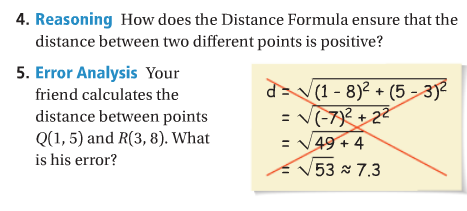 Key ConceptsNotesGeoGebrahttp://www.geogebra.orgExperiment with creating points, lines, segments, angles, etc.Perpendicular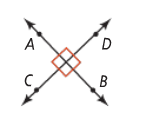 Perpendicular bisector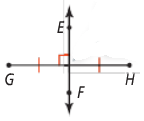 Midpoint formulaOn a number line                                              In the coordinate planeProblem 1a.   has endpoints at -4 and 9.  What is the coordinate at its midpoint?b.   has endpoints E(7, 5) and F(2, -4).  What are the coordinates of its                                  midpoint M?Problem 2The midpoint of  is M(-2, 1).  One endpoint is C(-5, 7).  What are the coordinates of the other endpoint D?Distance formulaProblem 3What is the distance between U(-7, 5) and V(4, -3)?  Round to the nearest tenth.1.   has endpoints R(2, 4) and S(-1, 7).  What are the coordinates of its midpoint M?2.  The midpoint of  is (5, -2).  One endpoint is B(3, 4).  What are the coordinates of endpoint C?3.  What is the distance between points K(-9, 8) and L(-6, 0)?